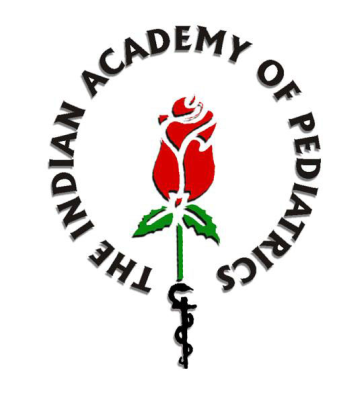 Brief activity report of IAP Advisory Committee for Vaccines & Immunization Practices (ACVIP) from December 2015-May 2016Following is the list of activities conducted during December 2015 to May 2016 by the committee so far. MeetingsThe committee has so far organized two meetings during this time period:On December 22, 2015 and May 6, 2016, both at IAP office, Nerul, Navi Mumbai. The minutes of the first meeting are contained in Appendix 1. PublicationsThe committee has published following items:1-ACVIP statement on ongoing outbreak of H1N1 in India (Available from: http://acvip.org/professional/columns/pdf/IAP%20ACVIP%20Statement%20on%20Swine%20Flu%20outbreaks%20in%20%20India-2015-FF.docx)2-FAQs on Seasonal Influenza (including A(H1N1) pdm09 aka Swine Flu  (Available from: http://acvip.org/professional/columns/pdf/FAQ%20on%20Swine%20Flu-Revised.pdf )3-FAQs on tOPV to bOPV switch & IPV roll out in India (Available from: http://acvip.org/professional/columns/pdf/FAQs-on-switch-n-IPV-roll-out.pdf) 4-IAP ACVIP Perspectives on introduction of IPV in NIP & Polio Endgame Strategy (Available from: http://acvip.org/professional/columns/pdf/IAP-ACVIP-Perspectives-on-introduction-of-IPV-in-National-Immunization-Program-April%202016.pdf)Apart from these publications, the committee has decide in its May 2016 meeting to publish following position papers on following vaccines also: Pneumococcal vaccines,Typhoid vaccination;Rotavirus vaccinationIAP Immunization Timetable 2016The new schedule for the year 2016 is under process of formation. Soon it will be shared with IAP OBs and EB before publication in IP. The job to revise existing "Apps on IAP Immunization 2016"  is now underway. Soon, both the  Android & iOS versions should be available.  IAP ACVIP WebsiteThe Committee is pleased to announce that existing website of the committee, www.acvip.org has received great appreciation from WHO Vaccine Safety Net. They are going to include our website under the list of "Global WHO Vaccine Safety Websites" meeting good information practices criteria. The website contains all the links to credible websites on immunization and latest info related to the field of immunization are uploaded regularly. Revision of key IAP ACVIP publicationsThe committee has decided to revise its existing books, namely IAP Guidebook on Immunization 2016 and IAP Textbook of Vaccines (2nd Edition). The roadmap for the same was prepared in the committee's May meeting so that both these publications are ready for release during upcoming Pedicon in Bangalore. TOR & Conflicts of Interest issuesThe need to revise existing "Terms of Reference" (TOR) and "Self-Declaration Forms for Conflicts of Interest" issues was discussed. Self-declarations on CoI issues were obtained from each member and OBs  prior to every meeting. The committee has now urged the IAP EB to appoint a 3-member special sub-committee to analyze/scrutinize the self-declarations forms on Conflicts of Interest issues. The TOR and Self declaration forms are contained in Appendix II & III.   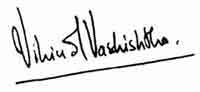 (Vipin M. Vashishtha),Convener, IAP ACVIPMay 28, 2016, Bijnor